ΣΑΒΒΑΤΟ, 19/0106:45		ΜΑΖΙ ΤΟ ΣΑΒΒΑΤΟΚΥΡΙΑΚΟ 10:00		ΠΑΜΕ ΑΛΛΙΩΣ12:00		ΕΙΔΗΣΕΙΣ – ΑΘΛΗΤΙΚΑ – ΚΑΙΡΟΣ12:30		ΣΑΝ ΣΗΜΕΡΑ ΤΟΝ 20Ο ΑΙΩΝΑ (Ε)12:45		ΕΝΤΟΣ ΑΤΤΙΚΗΣ (Ε) «Υμηττός»13:00		ΕΠΙΧΕΙΡΗΜΑΤΑ (ΝΕΟΣ ΚΥΚΛΟΣ ΕΚΠΟΜΠΩΝ)14:00		ΚΥΠΕΛΛΟ ΠΟΛΟ ΑΝΔΡΩΝ - ΤΕΛΙΚΟΣ (Ζ)(ΕΡΤ2 14:00-15:30)15:30		ON THE ROAD (Ε) «Καϊμακτσαλάν»16:00		Η ΜΗΧΑΝΗ ΤΟΥ ΧΡΟΝΟΥ (E)  «Ρένα Βλαχοπούλου»17:00		ΙΣΤΟΡΙΕΣ ΜΟΔΑΣ «Χρυσή» (ΝΕΑ ΕΚΠΟΜΠΗ)17:50		ΣΥΓΧΡΟΝΟΙ ΠΑΡΑΔΟΣΙΑΚΟΙ ΜΟΥΣΙΚΟΙ «Stringless»19:00		ΠΡΩΤΑΘΛΗΜΑ SUPER LEAGUE - Ποδόσφαιρο – 17η Αγωνιστική (Ζ)		«ΑΠΟΛΛΩΝ ΣΜΥΡΝΗΣ - ΛΕΒΑΔΕΙΑΚΟΣ»		απευθείας μετάδοση από το Στάδιο Γεώργιος Καμάρας(ΕΡΤ1 19:00-20:55)20:55		ΚΕΝΤΡΙΚΟ ΔΕΛΤΙΟ ΕΙΔΗΣΕΩΝ – ΑΘΛΗΤΙΚΑ – ΚΑΙΡΟΣ22:00		ΕΛΛΗΝΙΚΗ ΤΑΙΝΙΑ «Αν έχεις τύχη»23:45		ΣΑΝ ΣΗΜΕΡΑ ΤΟΝ 20Ο ΑΙΩΝΑ (Ε)00:00		ΣΥΓΧΡΟΝΟΙ ΠΑΡΑΔΟΣΙΑΚΟΙ ΜΟΥΣΙΚΟΙ «Stringless» 01:00		ΑΠΟΨΕ ΚΑΝΕΙΣ ΜΠΑΜ «Ανδριάνα Μπάμπαλη, Παναγιώτης 		Μπουγιούρης, Ήρα Κατσούδα»02:00		ΣΕΦ ΠΑΣΤΑ ΒΡΑΣΤΑ «Ένας νέος γρίφος» - ΠΑΙΔΙΚΗ ΕΚΠΟΜΠΗ		(Επ. 21Ο)------------------------------------------------------------------------------------------------------------03:00		ΕΠΙΧΕΙΡΗΜΑΤΑ04:00		ΙΣΤΟΡΙΕΣ ΜΟΔΑΣ «Χρυσή»04:45		ΕΝΤΟΣ ΑΤΤΙΚΗΣ (Ε) «Υμηττός»05:00		ΕΛΛΗΝΙΚΗ ΤΑΙΝΙΑ «Αν έχεις τύχη»06:50		Η ΜΗΧΑΝΗ ΤΟΥ ΧΡΟΝΟΥ (Ε) «Ρένα Βλαχοπούλου»07:45		ΣΑΝ ΣΗΜΕΡΑ ΤΟΝ 20Ο ΑΙΩΝΑΚΥΡΙΑΚΗ, 20/0108:00		ΘΕΙΑ ΛΕΙΤΟΥΡΓΙΑ 		ΑΠΟ ΤΟΝ ΙΕΡΟ ΝΑΟ ΑΓΙΟΥ ΔΗΜΗΤΡΙΟΥ ΘΕΣΣΑΛΟΝΙΚΗΣ10:30		ΦΩΤΕΙΝΑ ΜΟΝΟΠΑΤΙΑ «Τα Μοναστήρια των Ιωαννίνων»		(ΝΕΟ ΕΠΕΙΣΟΔΙΟ)11:30		ΣΑΝ ΣΗΜΕΡΑ ΤΟΝ 20Ο ΑΙΩΝΑ (Ε)11:45		ΕΝΤΟΣ ΑΤΤΙΚΗΣ (Ε) «Βαρνάβας»12:00		ΕΙΔΗΣΕΙΣ – ΑΘΛΗΤΙΚΑ – ΚΑΙΡΟΣ12:30		ΑΠΟ ΠΕΤΡΑ ΚΑΙ ΧΡΟΝΟ «Λίμνη Ευβοίας» (ΤΕΛΕΥΤΑΙΟ ΕΠΕΙΣΟΔΙΟ)13:00		ΤΟ ΑΛΑΤΙ ΤΗΣ ΓΗΣ (E) «Μουσικές παρέες» (STRINGLESS – 		ΑΡΓΑΤΕΙΑ– ENCARDIA) 15:00		ΕΙΔΗΣΕΙΣ – ΑΘΛΗΤΙΚΑ – ΚΑΙΡΟΣ16:00		ΟΙ ΚΕΡΑΙΕΣ ΤΗΣ ΕΠΟΧΗΣ ΜΑΣ «Άρης Φιορέτος – Βερολίνο – 		Γερμανία» (Ε) (Εκπ. 2η)17:00		ΙΣΤΟΡΙΚΟΙ ΠΕΡΙΠΑΤΟΙ «Από το Λαϊκό κόμμα στην Κεντροδεξιά της 		Μεταπολίτευσης» (Ε)18:00		ΣΑΝ ΣΗΜΕΡΑ ΤΟΝ 20Ο ΑΙΩΝΑ (Ε)18:20		SUPER LEAGUE DAY - Αθλητική Εκπομπή (Ζ)(ΕΡΤ1 18:20)19:00		ΠΡΩΤΑΘΛΗΜΑ SUPER LEAGUE - Ποδόσφαιρο – 17η Αγωνιστική (Ζ)		«Α.Ο.ΞΑΝΘΗ - ΑΤΡΟΜΗΤΟΣ»		απευθείας μετάδοση από το “ΞΑΝΘΗ ARENA”(ΕΡΤ1 19:00-20:55)20:55		ΚΕΝΤΡΙΚΟ ΔΕΛΤΙΟ ΕΙΔΗΣΕΩΝ – ΑΘΛΗΤΙΚΑ – ΚΑΙΡΟΣ22:00		ΑΘΛΗΤΙΚΗ ΚΥΡΙΑΚΗ – 17η Αγωνιστική01:00		Η ΖΩΗ ΕΙΝΑΙ ΣΤΙΓΜΕΣ (Ε) «Γιάννης Ξανθούλης»02:00		ΣΕΦ ΠΑΣΤΑ ΒΡΑΣΤΑ «Η συνέντευξη» – ΠΑΙΔΙΚΗ ΕΚΠΟΜΠΗ 		(Επ. 22Ο)-----------------------------------------------------------------------------------------------------------------03:00		ΑΠΟ ΠΕΤΡΑ ΚΑΙ ΧΡΟΝΟ «Λίμνη Ευβοίας»03:30		ΒΙΟΙ ΠΑΡΑΛΛΗΛΟΙ «Δημήτριος Γούναρης – Ίων Δραγούμης» (Μικρά, 		αλλ’ έντιμος Ελλάς) (ΝΕΑ ΣΕΙΡΑ ΝΤΟΚΙΜΑΝΤΕΡ – Επ. 3ο)04:30		ΙΣΤΟΡΙΚΟΙ ΠΕΡΙΠΑΤΟΙ «Από το Λαϊκό κόμμα στην Κεντροδεξιά της 		Μεταπολίτευσης» (Ε)05.30		ΣΑΝ ΣΗΜΕΡΑ ΔΕΥΤΕΡΑ, 21/0105:50		ΠΡΩΤΗ ΕΙΔΗΣΗ09:50		ΑΠΕΥΘΕΙΑΣ12:00		ΕΙΔΗΣΕΙΣ – ΑΘΛΗΤΙΚΑ – ΚΑΙΡΟΣ12:50		ΑΛΛΗ ΔΙΑΣΤΑΣΗ15:00		ΣΑΝ ΣΗΜΕΡΑ ΤΟΝ 20Ο ΑΙΩΝΑ (Ε)15:30		BASKET LEAGUE - 14η αγωνιστική (Ζ)		«ΗΦΑΙΣΤΟΣ ΛΗΜΝΟΥ – ΚΑΕ ΠΑΝΑΘΗΝΑΪΚΟΣ ΟΠΑΠ»(ΕΡΤ2 15:30-17:30)17:30		Ο,ΤΙ ΦΤΙΑΧΝΕΤΑΙ, ΤΟ ΦΤΙΑΧΝΕΤΕ (Ε)18:00		ΣΑΝ ΠΑΡΑΜΥΘΙ (Ε) «Τάσος Ζωγράφος – Μάστορας ονείρων»19:00		ΠΡΩΤΑΘΛΗΜΑ SUPER LEAGUE - Ποδόσφαιρο – 17η Αγωνιστική (Ζ)		«ΠΑΣ ΛΑΜΙΑ – ΠΑΝΑΘΗΝΑΪΚΟΣ»		απευθείας μετάδοση από το Αθλητικό Κέντρο Λαμίας(ΕΡΤ1 19:00-20:55)20:55		ΚΕΝΤΡΙΚΟ ΔΕΛΤΙΟ ΕΙΔΗΣΕΩΝ – ΑΘΛΗΤΙΚΑ – ΚΑΙΡΟΣ22:00		ΜΟΝΟΓΡΑΜΜΑ «Αναστάσιος» (Αρχιεπίσκοπος Τιράνων, Δυρραχίου		και πάσης Αλβανίας) (ΝΕΟΣ ΚΥΚΛΟΣ)22:30		ΤΟ ΘΕΑΤΡΟ ΤΗΣ ΔΕΥΤΕΡΑΣ «Το Πανηγύρι» (του Δημήτρη Κεχαΐδη)00:15		ΠΕΡΙΦΕΡΕΙΑ (ΕΙΔΗΣΕΙΣ ΤΗΣ ΠΕΡΙΦΕΡΕΙΑΣ ΑΠΟ ΤΗΝ ΕΡΤ3)-----------------------------------------------------------------------------------------------------------------00:30		ΣΑΝ ΠΑΡΑΜΥΘΙ (Ε) «Τάσος Ζωγράφος – Μάστορας ονείρων» 01:30		ΣΑΝ ΜΑΓΕΜΕΝΟΙ «Ο καλός άνθρωπος του Σετσουάν, του Μπέρτολτ 		Μπρέχτ» - ΕΚΠΟΜΠΗ ΓΙΑ ΤΟ ΘΕΑΤΡΟ (ΝΕΟΣ ΚΥΚΛΟΣ)02:00		ΜΟΝΟΓΡΑΜΜΑ «Αναστάσιος» (Αρχιεπίσκοπος Τιράνων, Δυρραχίου		και πάσης Αλβανίας)02:30		ΜΕ ΤΟ ΤΡΙΑ (ΑΠΟΓΕΥΜΑΤΙΝΟ ΜΑΓΚΑΖΙΝΟ ΕΡΤ3)04:00		ΜΝΗΜΕΣ ΧΑΡΑΣ (Ε) «Η απελευθέρωση του Αγίου Όρους και των		Nήσων»04:50		AUTO MOTO ΕΡΤ (Ε)ΤΡΙΤΗ, 22/0105:50		ΠΡΩΤΗ ΕΙΔΗΣΗ09:50		ΑΠΕΥΘΕΙΑΣ12:00		ΕΙΔΗΣΕΙΣ – ΑΘΛΗΤΙΚΑ – ΚΑΙΡΟΣ12:50		ΑΛΛΗ ΔΙΑΣΤΑΣΗ15:00		ΕΙΔΗΣΕΙΣ – ΑΘΛΗΤΙΚΑ – ΚΑΙΡΟΣ16:00		Ο,ΤΙ ΦΤΙΑΧΝΕΤΑΙ, ΤΟ ΦΤΙΑΧΝΕΤΕ (Ε)16:30		ΣΑΝ ΜΑΓΕΜΕΝΟΙ «Ο καλός άνθρωπος του Σετσουάν, του Μπέρτολτ 		Μπρέχτ» - ΕΚΠΟΜΠΗ ΓΙΑ ΤΟ ΘΕΑΤΡΟ (ΝΕΟΣ ΚΥΚΛΟΣ)17:00		ΜΝΗΜΕΣ ΧΑΡΑΣ (Ε) «Η απελευθέρωση της Πρέβεζας»18:00		ΕΙΔΗΣΕΙΣ – ΑΘΛΗΤΙΚΑ – ΚΑΙΡΟΣ18:15		ΣΑΝ ΣΗΜΕΡΑ ΤΟΝ 20Ο ΑΙΩΝΑ (Ε)18:30		ΜΕ ΤΟ ΤΡΙΑ (ΑΠΟΓΕΥΜΑΤΙΝΟ ΜΑΓΚΑΖΙΝΟ ΕΡΤ3)19:50		ΣΑΝ ΠΑΡΑΜΥΘΙ (Ε) «Αλήθεια ποιος είστε; Άρης Πουλιανός»20:55		ΚΕΝΤΡΙΚΟ ΔΕΛΤΙΟ ΕΙΔΗΣΕΩΝ – ΑΘΛΗΤΙΚΑ – ΚΑΙΡΟΣ22:00		ART WEEK «Νένα Μεντή, Διονύσης Σαββόπουλος» (ΝΕΟ ΕΠΕΙΣΟΔΙΟ)23:00		ΣΤΑ ΑΚΡΑ «Τάσος Ψαρράς» (ΝΕΟ ΕΠΕΙΣΟΔΙΟ)23:55		ΣΥΝ ΑΘΗΝΑ «Γονείς σε μεγάλη ηλικία, ο Κώστας Βουτσάς μάς 		αφηγείται πώς αποφάσισε να γίνει πάλι πατέρας στα 85» 		(ΝΕΟ ΕΠΕΙΣΟΔΙΟ)00:45		ΠΕΡΙΦΕΡΕΙΑ (ΕΙΔΗΣΕΙΣ ΤΗΣ ΠΕΡΙΦΕΡΕΙΑΣ ΑΠΟ ΤΗΝ ΕΡΤ3)-------------------------------------------------------------------------------------------------------01:00		ART WEEK «Νένα Μεντή, Διονύσης Σαββόπουλος»02:00		ΣΤΑ ΑΚΡΑ «Τάσος Ψαρράς»03:00		ΜΕ ΤΟ ΤΡΙΑ (ΑΠΟΓΕΥΜΑΤΙΝΟ ΜΑΓΚΑΖΙΝΟ ΕΡΤ3)	04:30		ΣΥΝ ΑΘΗΝΑ «Γονείς σε μεγάλη ηλικία, ο Κώστας Βουτσάς μάς 		αφηγείται πώς αποφάσισε να γίνει πάλι πατέρας στα 85»05:30		ΣΑΝ ΣΗΜΕΡΑ ΤΟΝ 20Ο ΑΙΩΝΑΤΕΤΑΡΤΗ, 23/01 05:50		ΠΡΩΤΗ ΕΙΔΗΣΗ09:50		ΑΠΕΥΘΕΙΑΣ12:00		ΕΙΔΗΣΕΙΣ – ΑΘΛΗΤΙΚΑ – ΚΑΙΡΟΣ12:50		ΑΛΛΗ ΔΙΑΣΤΑΣΗ15:00		ΕΙΔΗΣΕΙΣ – ΑΘΛΗΤΙΚΑ – ΚΑΙΡΟΣ16:00		Ο,ΤΙ ΦΤΙΑΧΝΕΤΑΙ, ΤΟ ΦΤΙΑΧΝΕΤΕ (Ε)16:30		ΕΛΛΗΝΙΚΗ ΤΑΙΝΙΑ «Μας ενώνει ο πόνος»18:00		ΕΙΔΗΣΕΙΣ – ΑΘΛΗΤΙΚΑ – ΚΑΙΡΟΣ18:15		ΣΑΝ ΣΗΜΕΡΑ ΤΟΝ 20Ο ΑΙΩΝΑ (Ε)18:30		ON THE ROAD (E) «Πάρνωνας»19:00		ΜΝΗΜΕΣ ΧΑΡΑΣ (Ε) «Η ιστορία της ένωσης της Θράκης με την 		Ελλάδα»19:55		ΣΑΝ ΠΑΡΑΜΥΘΙ (Ε) «Δημήτρης Λιαντίνης: Μελέτη θανάτου»20:55		ΚΕΝΤΡΙΚΟ ΔΕΛΤΙΟ ΕΙΔΗΣΕΩΝ – ΑΘΛΗΤΙΚΑ – ΚΑΙΡΟΣ22:00		ΣΤΟΥΣ ΗΧΟΥΣ ΤΟΥ ΜΠΙΓΚ ΜΠΕΝ  23:00		ΜΝΗΜΕΣ ΧΑΡΑΣ (Ε) «Η ιστορία της ένωσης της Θράκης με την		Ελλάδα»00:00		ΕΠΙ ΤΟΥΤΩ «Μαρία Ευθυμίου» (ΝΕΑ ΕΚΠΟΜΠΗ – Εκπ. 3η)00:50		ΠΕΡΙΦΕΡΕΙΑ (ΕΙΔΗΣΕΙΣ ΤΗΣ ΠΕΡΙΦΕΡΕΙΑΣ ΑΠΟ ΤΗΝ ΕΡΤ3)-----------------------------------------------------------------------------------------------------------------01:00		ΣΑΝ ΠΑΡΑΜΥΘΙ (Ε) «Δημήτρης Λιαντίνης: Μελέτη θανάτου»02:00		ΣΤΟΥΣ ΗΧΟΥΣ ΤΟΥ ΜΠΙΓΚ ΜΠΕΝ  03:00		ΕΠΙ ΤΟΥΤΩ «Μαρία Ευθυμίου»04:00		ΕΛΛΗΝΙΚΗ ΤΑΙΝΙΑ «Μας ενώνει ο πόνος»05:30		ΣΑΝ ΣΗΜΕΡΑ ΤΟΝ 20Ο ΑΙΩΝΑ (Ε)ΠΕΜΠΤΗ 24/0105:50		ΠΡΩΤΗ ΕΙΔΗΣΗ09:50		ΑΠΕΥΘΕΙΑΣ12:00		ΕΙΔΗΣΕΙΣ – ΑΘΛΗΤΙΚΑ – ΚΑΙΡΟΣ12:50		ΑΛΛΗ ΔΙΑΣΤΑΣΗ15:00		ΕΙΔΗΣΕΙΣ – ΑΘΛΗΤΙΚΑ – ΚΑΙΡΟΣ16:00		Ο,ΤΙ ΦΤΙΑΧΝΕΤΑΙ, ΤΟ ΦΤΙΑΧΝΕΤΕ (Ε)16:30		ΕΛΛΗΝΙΚΗ ΤΑΙΝΙΑ  «Τέσσερις νύφες κι ένας γαμπρός»18:00		ΕΙΔΗΣΕΙΣ – ΑΘΛΗΤΙΚΑ – ΚΑΙΡΟΣ18:15		ΣΑΝ ΣΗΜΕΡΑ ΤΟΝ 20Ο ΑΙΩΝΑ (Ε)18:30		ΜΕ ΤΟ ΤΡΙΑ (ΑΠΟΓΕΥΜΑΤΙΝΟ ΜΑΓΚΑΖΙΝΟ ΕΡΤ3)20:00		ΣΑΝ ΠΑΡΑΜΥΘΙ (Ε) «Στη χώρα του Κλείτορα»20:55		ΚΕΝΤΡΙΚΟ ΔΕΛΤΙΟ ΕΙΔΗΣΕΩΝ – ΑΘΛΗΤΙΚΑ – ΚΑΙΡΟΣ22:00		Η ΑΥΛΗ ΤΩΝ ΧΡΩΜΑΤΩΝ «Ο καλός άνθρωπος του Σετσουάν, 		Λαυρέντης Μαχαιρίτσας - Λευτέρης Ελευθερίου» (Ε)23:45		ΠΕΡΙΦΕΡΕΙΑ (ΕΙΔΗΣΕΙΣ ΤΗΣ ΠΕΡΙΦΕΡΕΙΑΣ ΑΠΟ ΤΗΝ ΕΡΤ3)00:00		ΟΙ ΚΕΡΑΙΕΣ ΤΗΣ ΕΠΟΧΗΣ ΜΑΣ «Χίλαρι Μαντέλ – Λονδίνο, Αγγλία»		(ΝΕΟΣ ΚΥΚΛΟΣ – Εκπ. 3η)01:00		«Η ΖΩΗ ΕΝ ΤΑΦΩ»  MAKING OF-----------------------------------------------------------------------------------------------------------------01:30		ΣΑΝ ΠΑΡΑΜΥΘΙ (Ε) «Στη χώρα του Κλείτορα»02:30		ΜΕ ΤΟ ΤΡΙΑ (Ε) (ΑΠΟΓΕΥΜΑΤΙΝΟ ΜΑΓΚΑΖΙΝΟ ΕΡΤ304:00		ΕΛΛΗΝΙΚΗ ΤΑΙΝΙΑ «Τέσσερις νύφες κι ένας γαμπρός»05:30		ΣΑΝ ΣΗΜΕΡΑ ΤΟΝ 20Ο ΑΙΩΝΑ (Ε)ΠΑΡΑΣΚΕΥΗ, 25/0105:50		ΠΡΩΤΗ ΕΙΔΗΣΗ09:50		ΑΠΕΥΘΕΙΑΣ12:00		ΕΙΔΗΣΕΙΣ – ΑΘΛΗΤΙΚΑ – ΚΑΙΡΟΣ12:50		ΑΛΛΗ ΔΙΑΣΤΑΣΗ15:00		ΕΙΔΗΣΕΙΣ – ΑΘΛΗΤΙΚΑ – ΚΑΙΡΟΣ16:00		Ο,ΤΙ ΦΤΙΑΧΝΕΤΑΙ, ΤΟ ΦΤΙΑΧΝΕΤΕ (Ε)16:30		ΕΛΛΗΝΙΚΗ ΤΑΙΝΙΑ  «Ζούσα μονάχος χωρίς αγάπη»18:00		ΕΙΔΗΣΕΙΣ – ΑΘΛΗΤΙΚΑ – ΚΑΙΡΟΣ18:15		ΣΑΝ ΣΗΜΕΡΑ ΤΟΝ 20Ο ΑΙΩΝΑ (Ε)18:30		ΜΕ ΤΟ ΤΡΙΑ (ΑΠΟΓΕΥΜΑΤΙΝΟ ΜΑΓΚΑΖΙΝΟ ΕΡΤ3)19:55		ΣΑΝ ΠΑΡΑΜΥΘΙ (Ε) «Το βασίλειο των Ουρανών»20:55		ΚΕΝΤΡΙΚΟ ΔΕΛΤΙΟ ΕΙΔΗΣΕΩΝ – ΑΘΛΗΤΙΚΑ – ΚΑΙΡΟΣ22:00		ΣΤΑ ΤΡΑΓΟΥΔΙΑ ΛΕΜΕ ΝΑΙ «Αφιέρωμα στη Σωτηρία Μπέλλου» (Ε)00:45		ΠΕΡΙΦΕΡΕΙΑ (ΕΙΔΗΣΕΙΣ ΤΗΣ ΠΕΡΙΦΕΡΕΙΑΣ ΑΠΟ ΤΗΝ ΕΡΤ3)-----------------------------------------------------------------------------------------------------------------01:00		ΣΑΝ ΠΑΡΑΜΥΘΙ (Ε) «Το βασίλειο των Ουρανών»02:00		ON THE ROAD (Ε) «Καϊμακτσαλάν»02:30		ΜΕ ΤΟ ΤΡΙΑ (Ε) (ΑΠΟΓΕΥΜΑΤΙΝΟ ΜΑΓΚΑΖΙΝΟ ΕΡΤ3)04:00		ΕΛΛΗΝΙΚΗ ΤΑΙΝΙΑ  «Ζούσα μονάχος χωρίς αγάπη»05:30		ΜΝΗΜΕΣ ΧΑΡΑΣ (Ε) «Η ιστορία της ένωσης της Κρήτης με την 		Ελλάδα»06:30		ΣΑΝ ΣΗΜΕΡΑ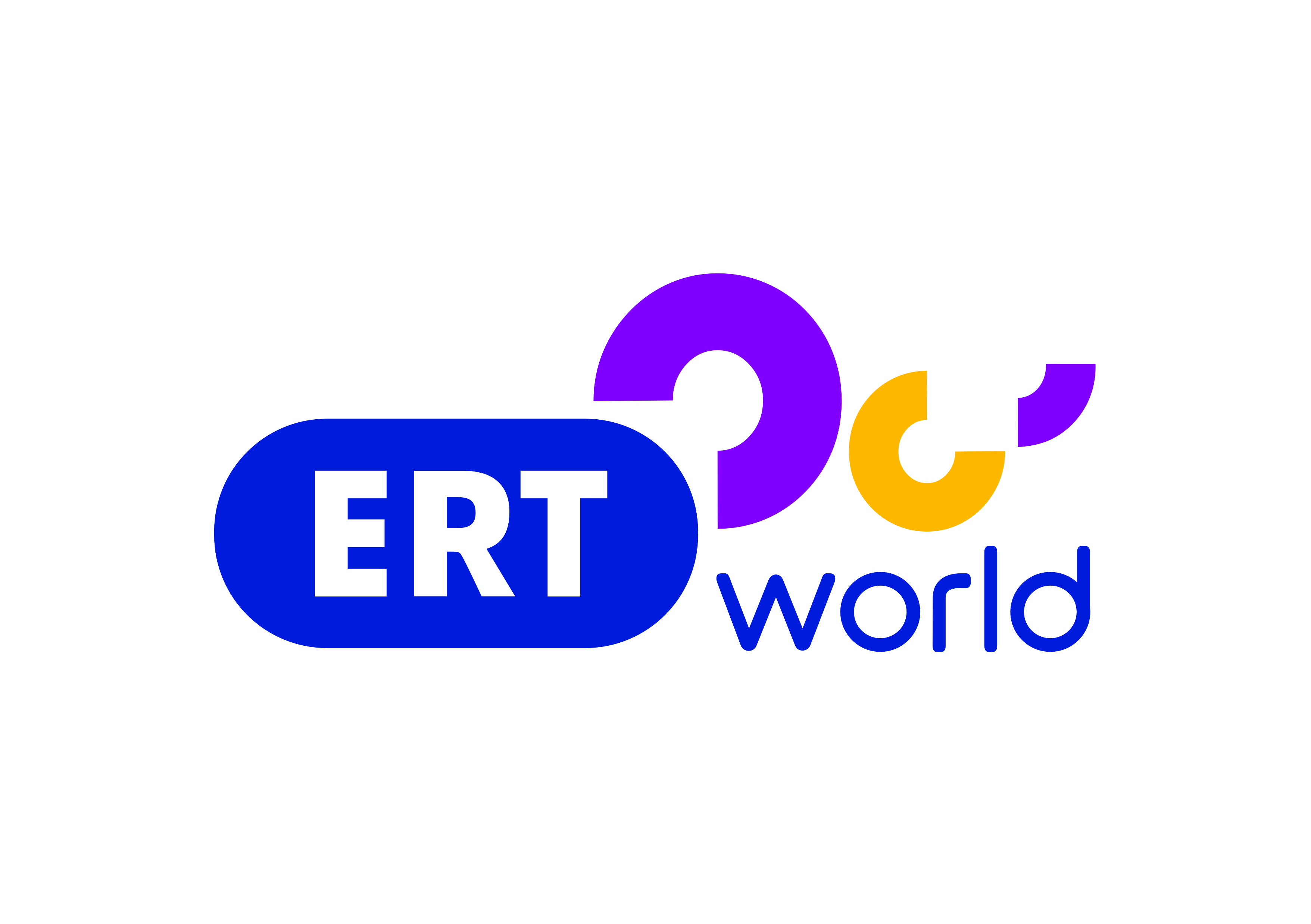 